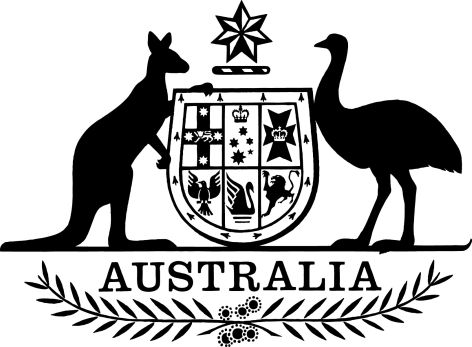 Radiocommunications Licence Conditions (Maritime Coast Licence) Determination 2015made under paragraph 107(1)(f) of the Radiocommunications Act 1992.Compilation No. 3 Compilation date: 			19 June 2019Includes amendments up to:	F2019L00835Prepared by the Australian Communications and Media Authority, MelbourneAbout this compilationThis compilationThis is a compilation of the Radiocommunications Licence Conditions (Maritime Coast Licence) Determination 2015 that shows the text of the law as amended and in force on 19 June 2019 (the compilation date).The notes at the end of this compilation (the endnotes) include information about amending laws and the amendment history of provisions of the compiled law.Uncommenced amendmentsThe effect of uncommenced amendments is not shown in the text of the compiled law.  Any uncommenced amendments affecting the law are accessible on the Federal Register of Legislation (www.legislation.gov.au).  The details of amendments made up to, but not commenced at, the compilation date are underlined in the endnotes.  For more information on any uncommenced amendments, see the series page on the Federal Register of Legislation for the compiled law.Application, saving and transitional provisions for provisions and amendmentsIf the operation of a provision or amendment of the compiled law is affected by an application, saving or transitional provision that is not included in this compilation, details are included in the endnotes.ModificationsIf the compiled law is modified by another law, the compiled law operates as modified but the modification does not amend the text of the law.  Accordingly, this compilation does not show the text of the compiled law as modified.  For more information on any modifications, see the series page on the Federal Register of Legislation for the compiled law.Self-repealing provisionsIf a provision of the compiled law has been repealed in accordance with a provision of the law, details are included in the endnotes.ContentsPart 1	Preliminary	61.1	Name of Determination	61.4	Definitions	61.5	Structure of Determination	9Part 2	Conditions that apply to the operation of stations	112.1	Application of Part 2	112.2	Acknowledging distress communications and record keeping	112.3	Technical requirements – VHF IMM service equipment	12Part 3	Additional conditions for the operation of major coast A stations	133.1	Application of Part 3	133.2	Technical requirements — MF or HF IMM service equipment	133.3	Services that may be provided to maritime ship stations	133.4	Operator’s qualifications	133.5	Call signs	14Part 4	Additional conditions for the operation of major coast B stations	154.1	Application of Part 4	154.2	Technical requirements — MF or HF IMM service equipment	154.3	Technical requirements — MF or HF service equipment (except IMM equipment)			154.4	Services to maritime ship stations	154.5	Services to remotely located land stations, land mobile stations and stations on aircraft	164.6	Operator’s qualifications	164.7	Call signs	16Part 5	Additional conditions for the operation of limited coast assigned system stations	175.1	Application of Part 5	175.2	Technical requirements — MF or HF IMM service equipment	175.3	Technical requirements — 27 MHz inshore boating radio service equipment	175.4	Automatic Identification System (AIS)	175.5	No public correspondence	175.6	Operator’s qualifications	175.7	Repeater stations	185.8	Stand-by facility	195.9	Call signs	19Part 6	Additional conditions for the operation of limited coast non assigned stations	206.1	Application of Part 6	206.2	Permitted communications	206.3	Distress, urgency, safety or calling	206.4	Commercial operations	206.5	Non-commercial operations	216.6	Port operations	216.7	Professional fishing operations	216.8	Technical requirements — MF or HF IMM service equipment	216.9	Technical requirements — 27 MHz inshore boating radio service equipment	226.10	No public correspondence	226.11	Operator’s qualifications	226.12	Repeater stations — maritime ship station at sea	236.13	Stand-by facility	236.14	Call signs	24Part 7	Additional conditions for the operation of limited coast marine rescue stations	257.1	Application of Part 7	257.2	Permitted communications	257.3	Distress, urgency, safety or calling	257.4	Commercial operations	257.5	Non-commercial operations	267.6	Port operations	267.7	Professional fishing operations	267.8	Technical requirements — MF or HF IMM service equipment	267.9	Technical requirements — 27 MHz inshore boating radio service equipment	277.10	No public correspondence	277.11	Operator’s qualifications	277.12	Repeater stations — maritime ship station at sea	287.13	Stand-by facility	287.14	Operating requirements	297.15	Call signs	29Part 8	Transitional and savings	308.1	Definitions	308.2	Effect despite revocation	308.3	Application	308.4	Deemed compliance	30Schedule 1	Specified documents and standards	31Schedule 2 	Distress, urgency, safety or calling requirements using radiotelephony	33Schedule 3 	Distress, urgency, safety or calling requirements using DSC	35Schedule 4	Commercial operations	36Schedule 5	Non-commercial operations	37Schedule 6	Port operations	39Schedule 7	Professional fishing operations	40Schedule 8	Communication using a repeater station	41Endnote 1	About the endnotes	42Endnote 2	Abbreviation key	42Endnote 3	Legislation history	43Endnote 4	Amendment history	43Part 1	Preliminary1.1	Name of DeterminationThis Determination is the Radiocommunications Licence Conditions (Maritime Coast Licence) Determination 2015.1.4	Definitions(1)	In this Determination, unless the contrary intention appears:ACMA means the Australian Communications and Media Authority. Act means the Radiocommunications Act 1992.AMSA means the Australian Maritime Safety Authority. calling means operating a maritime coast station to establish contact with another station. carriage service provider has the meaning given by section 7 of the Telecommunications Act 1997.carrier has the meaning given by section 7 of the Telecommunications Act 1997.commercial operations means the activities of commercial ships (other than professional fishing and port operations).distress, in relation to a transmission, means that a mobile unit, or a person:(a)	is threatened by grave and imminent danger; and (b)	requires immediate assistance. DSC (also known as digital selective calling) means a digital system of communications used for the following purposes:(a)	transmitting distress alerts from ships;(b)	transmitting acknowledgments of distress alerts from shore stations;(c)	relaying distress alerts;(d)	transmitting alerts prior to the broadcast of urgency and safety messages.  Note:	The transmission of a distress alert indicates that a ship is threatened by grave and imminent danger, and is requesting immediate assistance. A distress alert is a digital selective call, using a distress call format that provides the identification of the station in distress and its position.inshore boating radio service means a maritime mobile service between a maritime coast station and a maritime ship station operating in inshore waters or inland waterways. ITU means the International Telecommunication Union. ITU Radio Regulations means the document published by the ITU and titled ‘Radio Regulations’ as existing from time to time. Note:	The ITU Radio Regulations can be accessed at: www.itu.int. licence means any of the following licences: (a)	a maritime coast licence (limited coast assigned system station); (b)	a maritime coast licence (limited coast marine rescue station); (c)	a maritime coast licence (limited coast non assigned station); (d)	a maritime coast licence (major coast A station);(e)	a maritime coast licence (major coast B station).licensee means: (a)	the holder of a licence; and (b)	a person authorised by the holder of a licence to operate a station under the licence. major coast station means a major coast A station or a major coast B station.maritime coast licence (limited coast assigned system station) means a maritime coast licence authorising the holder to operate a limited coast assigned system station. maritime coast licence (limited coast marine rescue station) means a maritime coast licence authorising the holder to operate a limited coast marine rescue station. maritime coast licence (limited coast non assigned station) means a maritime coast licence authorising the holder to operate a limited coast non assigned station. maritime coast licence (major coast A station) means a maritime coast licence authorising the holder to operate a major coast A station for communication with maritime mobile stations. maritime coast licence (major coast B station) means a maritime coast licence authorising the holder to operate:(a)	major coast B stations for communication with maritime mobile stations; and(b)	major coast B stations for communication, for public correspondence purposes only, with:	(i)	remotely located land stations; 	(ii)	land mobile stations; and	(iii)	stations on aircraft that are not aircraft stations; and(c)	stations of the following kinds for communication with major coast B stations or associated major coast receive stations, for public correspondence purposes only:	(i)	remotely located land stations; 	(ii)	land mobile stations; 	(iii)	stations on aircraft that are not aircraft stations.mobile unit means a ship, aircraft or other vehicle. non-commercial operations means maritime operations other than: (a)	commercial operations; and(b)	port operations; and(c)	professional fishing operations. port operations means activities relating to the operational handling, movement and navigation of ships in, or near, a port. professional fishing operations, for a station operated under a licence, means the licensee’s professional fishing activities. repeater station means a limited coast assigned system station established at a fixed location: (a)	for the reception of radio signals from: 	(i)	maritime ship stations; or 	(ii)	limited coast non assigned stations; or 	(iii)	limited coast marine rescue stations; and (b)	for the automatic retransmission of those signals by radio. safety, in relation to a transmission, means the safety of navigation or providing an important meteorological warning. stand-by facility means a facility operating at or near the location of a station, with the same technical characteristics as the station, and which is only operated when the station is inoperable for any reason.telecommunications network has the meaning given by section 7 of the Telecommunications Act 1997.urgency means that urgent attention to the safety of a mobile unit, or a person, is required.voice privacy device means a device that alters the voice signal of a message so that the message, as received by a station, is unintelligible unless a similar device is used to reverse the alteration. working means operating a maritime coast station to exchange messages with another station. Note:	Unless the contrary intention appears, terms used in this Determination that are defined in the Act, the Radiocommunications Regulations 1993 (the Regulations) or in the Radiocommunications (Interpretation) Determination 2015 (Interpretation Determination) have the same meaning as in the Act, the Regulations or Interpretation Determination. Examples of terms used in this Determination that are defined in the Interpretation Determination include:•	aids to navigation station (AtoN station)•	aircraft station•	Automatic Identification System (AIS)•	GMDSS•	harmful interference•	high frequency (HF)•	land mobile station•	land station•	limited coast assigned system station•	limited coast marine rescue station•	limited coast non assigned station•	major coast A station•	major coast B station•	major coast receive station•	maritime coast licence•	maritime coast station•	maritime mobile service•	maritime ship station•	medium frequency (MF)•	public correspondence•	station•	ultra high frequency (UHF)•	very high frequency (VHF)(2)	Unless the contrary intention appears, terms used in this Determination that are defined in the ITU Radio Regulations have the same meaning as in those regulations. Note:		Terms defined in the ITU Radio Regulations include:•	radiotelephony(3)	In this Determination, unless the contrary intention appears, a reference to another legislative instrument is a reference to that other legislative instrument as in force from time to time.Note 1:	For references to Commonwealth Acts, see section 10 of the Acts Interpretation Act 1901; and see also subsection 13(1) of the Legislative Instruments Act 2003 for the application of the Acts Interpretation Act 1901 to legislative instruments.Note 2:	All Commonwealth Acts and legislative instruments are available on the Federal Register of Legislation website at www.legislation.gov.au.1.5	Structure of Determination(1)	Part 2 of this Determination sets out conditions that apply to the operation, under a licence, of:(a)	a major coast A station; (b)	a major coast B station;(c)	a limited coast assigned system station; (d)	a limited coast marine rescue station; or(e)	a limited coast non assigned station.(2)	Part 3 of this Determination sets out additional conditions that apply to the operation, under a licence, of a major coast A station.(3)	Part 4 of this Determination sets out additional conditions that apply to the operation, under a licence, of a major coast B station.(4)	Part 5 of this Determination sets out additional conditions that apply to the operation, under a licence, of a limited coast assigned system station.(5)	Part 6 of this Determination sets out additional conditions that apply to the operation, under a licence, of a limited coast non assigned station.(6)	Part 7 of this Determination sets out additional conditions that apply to the operation, under a licence, of a limited coast marine rescue station.(7)	Part 8 of this Determination sets out transitional and savings provisions that apply to the operation, under a licence, of a station of a type specified in section 8.1. (8)	If a condition in this Determination is inconsistent with a condition specified in the licence, the condition specified in the licence applies.Part 2	Conditions that apply to the operation of stations2.1	Application of Part 2(1)	For paragraph 107(1)(f) of the Act, the operation, under a licence, of any of the following maritime coast stations is subject to the conditions in this Part:(a)	a major coast A station; (b)	a major coast B station; (c)	a limited coast assigned system station; (d)	a limited coast marine rescue station; (e)	a limited coast non assigned station.(2)	The conditions in this Part are additional to the conditions in other Parts of this Determination.2.2	Acknowledging distress communications and record keeping (1)	This section applies if a maritime coast station operated by a licensee:(a)	receives a distress call and message from another station (the transmitting station); and (b)	does not immediately receive an indication that the call and message have been acknowledged by another maritime coast station. (2)	The licensee must, by the quickest and most effective means available, ensure that: (a)	an acknowledgment of the call and message is directed to the transmitting station; and (b)	the call and message are forwarded to: (i)	the station or authority named in the message; or (ii)	if the message does not name a station or authority — an appropriate station or authority. (3)	The licensee must record the following information for the call and message when they are received, or as soon as practicable after receiving them: (a)	the date and time of reception; (b)	the identity of the transmitting station; (c)	the frequency on which the call and message were received; (d)	the information in the message. (4)	The licensee must also record the action taken to comply with subsection (2) as soon as practicable after taking the action. (5)	The licensee must keep the records for 2 years. Note:		Subsection 49(1) of the Act mentions the kinds of emergencies for which a person may operate a radiocommunications device without contravening section 46 or 47 of the Act. 2.3	Technical requirements – VHF IMM service equipmentA maritime coast station that includes VHF international maritime mobile service equipment must comply with the requirements of the standard mentioned in Part 2 of Schedule 1 that was in force and applied to the station at the time the station was manufactured in Australia or imported.Part 3	Additional conditions for the operation of major coast A stations3.1	Application of Part 3(1)	For paragraph 107(1)(f) of the Act, the operation, under a licence, of a major coast A station is subject to the conditions in this Part.(2)	The conditions in this Part are additional to the conditions in Part 2.3.2	Technical requirements — MF or HF IMM service equipmentA major coast A station that includes MF or HF international maritime mobile service equipment must comply with the requirements of the edition of a document mentioned in Part 1 of Schedule 1 that:(a)	applies to the station; (b)	was last published before the station was manufactured in Australia or imported; and(c)	was in force at the time of manufacture or importation.3.3	Services that may be provided to maritime ship stations A licensee of a maritime coast licence (major coast A station) must not provide a service to a maritime ship station unless the service is:(a)	communications to help carry out search and rescue operations conducted by AMSA or a body that has similar functions; (b)	a weather forecast (with or without warnings) for coastal waters and high seas areas;(c)	a navigation warning; (d)	a continuous listening watch on international distress frequencies for distress, urgency and safety signals; or(e)	public correspondence. 3.4	Operator’s qualifications (1)	A person who operates a major coast A station must hold at least 1 of the following certificates: (a)	a General Operator’s Certificate for GMDSS, issued by the ACMA; (b)	a GMDSS First-class Radio Electronic Certificate issued by AMSA under the Navigation Act 2012; (c)	a GMDSS Second-class Radio Electronic Certificate issued by AMSA under the Navigation Act 2012; (d)	a General Operator's Certificate for GMDSS issued by AMSA under the Navigation Act 2012; or(e)	a General Operator’s Certificate for GMDSS recognised by AMSA, or a Commonwealth body that has functions similar to those of AMSA, as being an equivalent qualification for major coast stations. (2)	The person must also have any other qualifications, training or experience required by AMSA, or a Commonwealth body that has functions similar to those of AMSA, for the operation of a major coast A station. 3.5	Call signs(1)	At the start of each transmission or series of transmissions, the licensee of a major coast A station must transmit: (a)	the call sign allocated to it by the ACMA; (b)	the location or name of the station, followed by the word ‘radio’; or (c)	for a station using DSC facilities — the maritime mobile service identity allocated by AMSA. (2)	The licensee must not use a voice privacy device when transmitting the call sign, location, name or identity.Part 4	Additional conditions for the operation of major coast B stations4.1	Application of Part 4(1)	For paragraph 107(1)(f) of the Act, the operation, under a licence, of a major coast B station is subject to the conditions in this Part.(2)	The conditions in this Part are additional to the conditions in Part 2.4.2	Technical requirements — MF or HF IMM service equipment A major coast B station that includes MF or HF international maritime mobile service equipment must comply with the requirements of the edition of a document mentioned in Part 1 of Schedule 1 that:(a)	applies to the station; (b)	was last published before the station was manufactured in Australia or imported; and(c)	was in force at the time of manufacture or importation.4.3	Technical requirements — MF or HF service equipment (except IMM equipment)(1)	This section applies to a major coast B station that:(a)	is:(i)	a remotely located land station; or(ii)	a land mobile station; and(b)	includes MF or HF equipment other than international maritime mobile service equipment.(2)	The station must comply with the requirements of a standard mentioned in Part 3 of Schedule 1 that:(a)	applies to the station; and(b)	was in force at the time the station was manufactured in Australia or imported.4.4	Services to maritime ship stations A licensee of a maritime coast licence (major coast B station) must not provide a service to a maritime ship station unless the service is:(a)	communications to help carry out search and rescue operations conducted by AMSA or a body that has similar functions; (b)	a weather forecast (with or without warnings) for coastal waters and high seas areas; (c)	a navigation warning; (d)	a continuous listening watch on international distress frequencies for distress, urgency and safety signals; or(e)	public correspondence. 4.5	Services to remotely located land stations, land mobile stations and stations on aircraftA licensee of a maritime coast licence (major coast B station) must not provide a service to: (a)	a remotely located land station; (b)	a land mobile station; or(c)	a station on an aircraft that is not an aircraft station; unless the service is for public correspondence.4.6	Operator’s qualifications (1)	A person who operates a major coast B station must hold at least 1 of the following certificates: (a)	a General Operator’s Certificate for GMDSS, issued by the ACMA; (b)	a GMDSS First-class Radio Electronic Certificate issued by AMSA under the Navigation Act 2012; (c)	a GMDSS Second-class Radio Electronic Certificate  issued by AMSA under the Navigation Act 2012; (d)	a General Operator's Certificate for GMDSS issued by AMSA under the Navigation Act 2012; or(e)	a General Operator’s Certificate for GMDSS recognised by AMSA, or a Commonwealth body that has functions similar to those of AMSA, as being an equivalent qualification for major coast stations. 	 (2)	The person must also have any other qualifications, training or experience required by AMSA, or a Commonwealth body that has functions similar to those of AMSA, for the operation of a major coast B station. 4.7	Call signs(1)	At the start of each transmission or series of transmissions, the licensee of a major coast B station must transmit: (a)	the call sign allocated by the ACMA; (b)	the location or name of the station, followed by the word ‘radio’; or (c)	for a station using DSC facilities — the maritime mobile service identity allocated by AMSA. (2)	The licensee must not use a voice privacy device when transmitting the call sign, location, name or identity.Part 5	Additional conditions for the operation of limited coast assigned system stations5.1	Application of Part 5(1)	For paragraph 107(1)(f) of the Act, the operation, under a licence, of a limited coast assigned system station is subject to the conditions in this Part.(2)	The conditions in this Part are additional to the conditions in Part 2.5.2	Technical requirements — MF or HF IMM service equipment A limited coast assigned system station that includes MF or HF international maritime mobile service equipment must comply with the requirements of a standard mentioned in Part 3 of Schedule 1 that:(a)	applies to the station; and(b)	was in force at the time the station was manufactured in Australia or imported.5.3	Technical requirements — 27 MHz inshore boating radio service equipment A limited coast assigned system station that includes 27 MHz inshore boating radio service equipment must comply with the requirements of a standard mentioned in Part 4 of Schedule 1 that:(a)	applies to the station; and(b)	was in force at the time the station was manufactured in Australia or imported. 5.4	Automatic Identification System (AIS)A limited coast assigned system station that includes Automatic Identification System (AIS) equipment must comply with the requirements of the edition of a document mentioned in Part 5 of Schedule 1 that:(a)	applies to the station; (b)	was last published before the station was manufactured in Australia or imported; and(c)	was in force at the time of manufacture or importation.5.5	No public correspondence A limited coast assigned system station must not be operated for public correspondence. 5.6	Operator’s qualifications (1)	A person who operates a limited coast assigned system station must be, or must be under the supervision of:(a)	a qualified operator; or(b)	a person holding qualifications recognised by the ACMA as equivalent qualifications for the station.(2)	A person who operates a limited coast assigned system station on the MF or HF maritime frequency band must be, or must be under the supervision of:(a)	a qualified operator who holds at least 1 of the following certificates:(i)	a Restricted Radiotelephone Operator Certificate of Proficiency;(ii)	a Marine Radio Operator Certificate of Proficiency; (iii)	a Long Range Operator Certificate of Proficiency; or(b)	a person holding qualifications recognised by the ACMA as equivalent qualifications for the station. (3)	A person who operates a limited coast assigned system station on the VHF maritime frequency band must be, or must be under the supervision of:(a)	a qualified operator who holds at least 1 of the following certificates:(i)	a Restricted Radiotelephone Operator Certificate of Proficiency;(ii)	a Marine Radio Operator Certificate of Proficiency; (iii)	a Marine Radio Operator VHF Certificate of Proficiency;(iv)	a Long Range Operator Certificate of Proficiency;(v)	a Short Range Operator Certificate of Proficiency; or(b)	a person holding qualifications recognised by the ACMA as equivalent qualifications for the station. (4)	For this section, a station is operated under the supervision of a person if the person is at the station when it is operated. 5.7	Repeater stations (1)	This section applies if a licensee of a limited coast assigned system station is authorised to operate a repeater station to provide a maritime mobile service on a VHF frequency to a maritime ship station at sea. (2)	The repeater station must be operated principally for communications for safety of ships and persons, and movement of ships. (3)	The repeater station must be available for communication with maritime ship stations at any time and without restriction. (4)	If physical access to the repeater station is difficult, the licensee must make available a device, which may be operated at another location, to terminate a transmission from the repeater station. (5)	The repeater station must not transmit a signal if: (a)	the repeater station did not receive the signal; (b)	the transmission is likely to cause harmful interference to radiocommunications; or (c)	the repeater station has malfunctioned. (6)	The repeater station must not transmit a signal if the station is connected to a telecommunications network operated by a carrier or carriage service provider. (7)	The repeater station must not transmit signals continually for longer than 1 minute. 5.8	Stand-by facility If a licensee of a limited coast assigned system station is authorised to operate a stand-by facility for the station, the facility must be operated only: (a)	under the licensee’s supervision; and (b)	when the limited coast assigned system station is not in working order. 5.9	Call signs(1)	At the start of each transmission or series of transmissions on the 27 MHz frequency band, the licensee of a limited coast assigned system station must transmit: (a)	the call sign allocated by the ACMA; or (b)	another form of identity that clearly identifies the station.(2)	At the start of each transmission or series of transmissions on an MF or HF band other than the 27 MHz frequency band, the licensee of a limited coast assigned system station must transmit: (a)	the call sign allocated by the ACMA; or (b)	for a station using DSC facilities — the maritime mobile service identity allocated by AMSA. (3)	At the start of each transmission or series of transmissions on a VHF band, the licensee of a limited coast assigned system station (except a repeater station) must transmit: (a)	the call sign allocated by the ACMA; (b)	for a station using DSC facilities — the maritime mobile service identity allocated by AMSA; or (c)	another form of identity that clearly identifies the station.(4)	The licensee must not use a voice privacy device when transmitting the call sign or identity.Part 6	Additional conditions for the operation of limited coast non assigned stations6.1	Application of Part 6(1)	For paragraph 107(1)(f) of the Act, the operation, under a licence, of a limited coast non assigned station is subject to the conditions in this Part.(2)	The conditions in this Part are additional to the conditions in Part 2.6.2	Permitted communications A licensee must operate a limited coast non assigned station only: (a)	for any of the following operations or activities:(i)	distress, urgency, safety or calling;(ii)	commercial operations;(iii)	non-commercial operations;(iv)	port operations;(v)	professional fishing operations; and(b)	in accordance with the requirements in this Part about the operation or activity. 6.3	Distress, urgency, safety or calling (1)	If a licensee operates a limited coast non assigned station for distress, urgency, safety or calling, the licensee must operate the station: (a)	on a frequency mentioned in column 2 of an item in Schedule 2 or 3;  (b)	using a transmitter output power not more than the power mentioned in column 3 of the item; (c)	for a purpose mentioned in column 4 of the item; and (d)	according to the limitations (if any) mentioned in italics in column 4 of the item. (2)	If a limitation mentioned in column 4 of an item in Schedule 2 states that this subsection applies, the carrier frequency specified in column 2 of the item must not be used as a calling frequency.6.4	Commercial operations If a licensee operates a limited coast non assigned station for commercial operations, the licensee must operate the station: (a)	on a frequency mentioned in column 2 of an item in Schedule 4; (b)	using a transmitter output power not more than the power mentioned in column 3 of the item;  (c)	in accordance with the limitations (if any) mentioned in column 4 of the item;  (d)	for the purpose of calling and working; and (e)	using radiotelephony. 6.5	Non-commercial operations If a licensee operates a limited coast non assigned station for non-commercial operations, the licensee must operate the station: (a)	on a frequency mentioned in column 2 of an item in Schedule 5;  (b)	using a transmitter output power not more than the power mentioned in column 3 of the item; (c)	for a purpose mentioned in column 4 of the item;(d)	in accordance with the limitations (if any) mentioned in column 5 of the item; and (e)	using radiotelephony. 6.6	Port operations If a licensee operates a limited coast non assigned station for port operations, the licensee must operate the station: (a)	on a frequency mentioned in column 2 of an item in Schedule 6;  (b)	using a transmitter output power not more than the power mentioned in column 3 of the item; (c)	for the purpose of calling and working; and (d)	using radiotelephony. 6.7	Professional fishing operations If a licensee operates a limited coast non assigned station for professional fishing operations, the licensee must operate the station: (a)	on a frequency mentioned in column 2 of an item in Schedule 7;  (b)	using a transmitter output power not more than the power mentioned in column 3 of the item; (c)	for the purpose of calling and working, or another purpose mentioned in column 4 of the item; and (d)	using radiotelephony. 6.8	Technical requirements — MF or HF IMM service equipment A limited coast non assigned station that includes MF or HF international maritime mobile service equipment must comply with the requirements of a standard mentioned in Part 3 of Schedule 1 that:(a)	applies to the station; and(b)	was in force at the time the station was manufactured in Australia or imported. 6.9	Technical requirements — 27 MHz inshore boating radio service equipment A limited coast non assigned station that includes 27 MHz inshore boating radio service equipment must comply with the requirements of a standard mentioned in Part 4 of Schedule 1 that:(a)	applies to the station; and(b)	was in force at the time the station was manufactured in Australia or imported.6.10	No public correspondence A limited coast non assigned station must not be operated for public correspondence. 6.11	Operator’s qualifications (1)	A person who operates a limited coast non assigned station must be, or must be under the supervision of:(a)	a qualified operator; or(b)	a person holding qualifications recognised by the ACMA as equivalent qualifications for the station.(2)	A person who operates a limited coast non assigned station on the MF or HF maritime frequency band must be, or must be under the supervision of:(a)	a qualified operator who holds at least 1 of the following certificates:(i)	a Restricted Radiotelephone Operator Certificate of Proficiency;(ii)	a Marine Radio Operator Certificate of Proficiency; (iii)	a Long Range Operator Certificate of Proficiency; or(b)	a person holding qualifications recognised by the ACMA as equivalent qualifications for the station. (3)	A person who operates a limited coast non assigned station on the VHF maritime frequency band must be, or must be under the supervision of:(a)	a qualified operator who holds at least 1 of the following certificates:(i)	a Restricted Radiotelephone Operator Certificate of Proficiency;(ii)	a Marine Radio Operator Certificate of Proficiency; (iii)	a Marine Radio Operator VHF Certificate of Proficiency;(iv)	a Long Range Operator Certificate of Proficiency;(v)	a Short Range Operator Certificate of Proficiency; or(b)	a person holding qualifications recognised by the ACMA as equivalent qualifications for the station. (4)	For this section, a station is operated under the supervision of a person if the person is at the station when it is operated. 6.12	Repeater stations — maritime ship station at sea(1)	This section applies if a licensee of a limited coast non assigned station is authorised, under a maritime coast licence (limited coast assigned system station), to operate a repeater station to provide a maritime mobile service on a VHF frequency to a maritime ship station at sea. (2)	The repeater station must be operated principally for communications for safety of ships and persons, and movement of ships. (3)	The licensee may operate a repeater station on a frequency mentioned in column 2 of an item in Schedule 8 to communicate with a maritime ship station, only if:(a)	direct ship-to-shore communication on other VHF carrier frequencies is not practicable; and(b)	the licensee operates the repeater station: (i)	using a transmitter output power not more than the power mentioned in column 3 of the item;  (ii)	for the safety of ships and persons, or for dealing with the movement of ships; and (iii)	using radiotelephony. (4)	The repeater station must be available for communication with maritime ship stations at any time and without restriction. (5)	If physical access to the repeater station is difficult, the licensee must make available a device, which may be operated at another location, to terminate a transmission from the repeater station. (6)	The repeater station must not transmit a signal if: (a)	the repeater station did not receive the signal; (b)	the transmission is likely to cause harmful interference to radiocommunications; or (c)	the repeater station has malfunctioned. (7)	The repeater station must not transmit a signal if the station is connected to a telecommunications network operated by a carrier or carriage service provider. (8)	The repeater station must not transmit signals continually for longer than 1 minute. 6.13	Stand-by facility If a licensee of a limited coast non assigned station is authorised to operate a stand-by facility for the station, the facility must be operated only: (a)	under the licensee’s supervision; and (b)	when the limited coast non assigned station is not in working order. 6.14	Call signs(1)	At the start of each transmission or series of transmissions on the 27 MHz frequency band, the licensee of a limited coast non assigned station must transmit: (a)	the call sign allocated by the ACMA; or (b)	another form of identity that clearly identifies the station.(2)	At the start of each transmission or series of transmissions on an MF or HF band other than the 27 MHz frequency band, the licensee of a limited coast non assigned station must transmit: (a)	the call sign allocated by the ACMA; or (b)	for a station using DSC facilities — the maritime mobile service identity allocated by AMSA. (3)	At the start of each transmission or series of transmissions on a VHF band, the licensee of a limited coast non assigned station (except a repeater station) must transmit: (a)	the call sign allocated by the ACMA; or (b)	for a station using DSC facilities — the maritime mobile service identity allocated by AMSA; or (c)	another form of identity that clearly identifies the station.(4)	The licensee must not use a voice privacy device when transmitting the call sign or identity.Part 7	Additional conditions for the operation of limited coast marine rescue stations7.1	Application of Part 7(1)	For paragraph 107(1)(f) of the Act, the operation, under a licence, of a limited coast marine rescue station is subject to the conditions in this Part.(2)	The conditions in this Part are additional to the conditions in Part 2.7.2	Permitted communications A licensee must operate a limited coast marine rescue station only: (a)	for any of the following operations or activities:(i)	distress, urgency, safety or calling;(ii)	commercial operations;(iii)	non-commercial operations;(iv)	port operations;(v)	professional fishing operations; and(b)	according to the requirements in this Part about the operation or activity. 7.3	Distress, urgency, safety or calling (1)	If a licensee operates a limited coast marine rescue station for distress, urgency, safety or calling, the licensee must operate the station: (a)	on a frequency mentioned in column 2 of an item in Schedule 2 or 3;  (b)	using a transmitter output power not more than the power mentioned in column 3 of the item;  (c)	for a purpose mentioned in column 4 of the item; and (d)	according to the limitations (if any) mentioned in italics in column 4 of the item. (2)	If a limitation mentioned in column 4 of an item in Schedule 2 states that this subsection applies, the carrier frequency specified in column 2 of the item must not be used as a calling frequency. 7.4	Commercial operations If a licensee operates a limited coast marine rescue station for commercial operations, the licensee must operate the station: (a)	on a frequency mentioned in column 2 of an item in Schedule 4; (b)	using a transmitter output power not more than the power mentioned in column 3 of the item;  (c)	in accordance with the limitations (if any) mentioned in column 4 of the item;  (d)	for the purpose of calling and working; and (e)	using radiotelephony. 7.5	Non-commercial operations If a licensee operates a limited coast marine rescue station for non-commercial operations, the licensee must operate the station: (a)	on a frequency mentioned in column 2 of an item in Schedule 5;  (b)	using a transmitter output power not more than the power mentioned in column 3 of the item; (c)	for a purpose mentioned in column 4 of the item;(d)	in accordance with the limitations (if any) mentioned in column 5 of the item; and (e)	using radiotelephony. 7.6	Port operations If a licensee operates a limited coast marine rescue station for port operations, the licensee must operate the station: (a)	on a frequency mentioned in column 2 of an item in Schedule 6;  (b)	using a transmitter output power not more than the power mentioned in column 3 of the item;  (c)	for the purpose of calling and working; and (d)	using radiotelephony. 7.7	Professional fishing operations If a licensee operates a limited coast marine rescue station for professional fishing operations, the licensee must operate the station: (a)	on a frequency mentioned in column 2 of an item in Schedule 7;  (b)	using a transmitter output power not more than the power mentioned in column 3 of the item; (c)	for the purpose of calling and working, or another purpose mentioned in column 4 of the item; and (d)	using radiotelephony. 7.8	Technical requirements — MF or HF IMM service equipment A limited coast marine rescue station that includes MF or HF international maritime mobile service equipment must comply with the requirements of a standard mentioned in Part 3 of Schedule 1 that:(a)	applies to the station; and(b)	was in force at the time the station was manufactured in Australia or imported. 7.9	Technical requirements — 27 MHz inshore boating radio service equipment A limited coast marine rescue station that includes 27 MHz inshore boating radio service equipment must comply with the requirements of a standard mentioned in Part 4 of Schedule 1 that:(a)	applies to the station; and(b)	was in force at the time the station was manufactured in Australia or imported.7.10	No public correspondence A limited coast marine rescue station must not be operated for public correspondence. 7.11	Operator’s qualifications (1)	A person who operates a limited coast marine rescue station must be, or must be under the supervision of:(a)	a qualified operator; or(b)	a person holding qualifications recognised by the ACMA as equivalent qualifications for the station.(2)	A person who operates a limited coast marine rescue station on the MF or HF maritime frequency band must be, or must be under the supervision of:(a)	a qualified operator who holds at least 1 of the following certificates:(i)	a Restricted Radiotelephone Operator Certificate of Proficiency;(ii)	a Marine Radio Operator Certificate of Proficiency; (iii)	a Long Range Operator Certificate of Proficiency; or(b)	a person holding qualifications recognised by the ACMA as equivalent qualifications for the station. (3)	A person who operates a limited coast marine rescue station on the VHF maritime frequency band must be, or must be under the supervision of:(a)	a qualified operator who holds at least 1 of the following certificates:(i)	a Restricted Radiotelephone Operator Certificate of Proficiency;(ii)	a Marine Radio Operator Certificate of Proficiency; (iii)	a Marine Radio Operator VHF Certificate of Proficiency; (iv)	a Long Range Operator Certificate of Proficiency; (v)	a Short Range Operator Certificate of Proficiency; or(b)	a person holding qualifications recognised by the ACMA as equivalent qualifications for the station. (4)	For this section, a station is operated under the supervision of a person if the person is at the station when it is operated. 7.12	Repeater stations — maritime ship station at sea(1)	This section applies if a licensee of a limited coast marine rescue station is authorised, under a maritime coast licence (limited coast assigned system station), to operate a repeater station to provide a maritime mobile service on a VHF frequency to a maritime ship station at sea. (2)	The repeater station must be operated principally for communications for safety of ships and persons, and movement of ships. (3)	The licensee may operate a station on a frequency mentioned in column 2 of an item in Schedule 8 to communicate with a maritime ship station, using a repeater station for the communication, only if:(a)	direct ship-to-shore communication on other VHF carrier frequencies is not practicable; and(b)	the licensee operates the repeater station: (i)	using a transmitter output power not more than the power mentioned in column 3 of the item;  (ii)	for the safety of ships and persons, or for dealing with the movement of ships; and (iii)	using radiotelephony. (4)	The repeater station must be available for communication with maritime ship stations at any time and without restriction. (5)	If physical access to the repeater station is difficult, the licensee must make available a device, which may be operated at another location, to terminate a transmission from the repeater station. (6)	The repeater station must not transmit a signal if: (a)	the repeater station did not receive the signal; (b)	the transmission is likely to cause harmful interference to radiocommunications; or (c)	the repeater station has malfunctioned. (7)	The repeater station must not transmit a signal if the station is connected to a telecommunications network operated by a carrier or carriage service provider. (8)	The repeater station must not transmit signals continually for longer than 1 minute. 7.13	Stand-by facility If a licensee of a limited coast marine rescue station is authorised to operate a stand-by facility for the station, the facility must be operated only: (a)	under the licensee’s supervision; and (b)	when the limited coast marine rescue station is not in working order. 7.14	Operating requirements (1)	The licensee of a limited coast marine rescue station must provide maritime mobile services in emergencies to ships at sea without discrimination and in accordance with this section. (2)	The licensee must use the station to provide a listening watch on: (a)	the carrier frequency 156.800 MHz; and (b)	either or both of the carrier frequencies 2182 kHz and 27880 kHz. (3)	The licensee must also use the station to transmit on: (a)	the carrier frequencies of 156.375 MHz and 156.800 MHz; (b)	if the licensee provides a listening watch on the carrier frequency 2182 kHz — the carrier frequencies of 2182 kHz and 2524 kHz; and (c)	if the licensee provides a listening watch on the carrier frequency 27880 kHz — the carrier frequencies of 27860 kHz and 27880 kHz. 7.15	Call signs(1)	At the start of each transmission or series of transmissions on the 27 MHz frequency band, the licensee of a limited coast marine rescue station must transmit: (a)	the call sign allocated by the ACMA; or (b)	another form of identity that clearly identifies the station.(2)	At the start of each transmission or series of transmissions on an MF or HF band other than the 27 MHz frequency band, the licensee of a limited coast marine rescue station must transmit: (a)	the call sign allocated by the ACMA; or (b)	for a station using DSC facilities — the maritime mobile service identity allocated by AMSA. (3)	At the start of each transmission or series of transmissions on a VHF band, the licensee of a limited coast marine rescue station (except a repeater station) must transmit: (a)	the call sign allocated by the ACMA; or (b)	for a station using DSC facilities — the maritime mobile service identity allocated by AMSA; or (c)	another form of identity that clearly identifies the station.(4)	The licensee must not use a voice privacy device when transmitting the call sign or identity.Part 8	Transitional and savings8.1	DefinitionsIn this Part:commencement day means the day specified in section 1.2.former determination means the Radiocommunications Licence Conditions (Maritime Coast Licence) Determination 2002. station means the following types of stations:(a)	a major coast A station;(b)	a major coast B station;(c)	a limited coast assigned system station;(d)	a limited coast non assigned station; and(e)	a limited coast marine rescue station.8.2	Effect despite revocation This Part has effect despite the revocation of the former determination.8.3	ApplicationThis Part only applies to a station: (a)	that was manufactured in Australia, or imported, before the commencement day; and(b)	the operation of which, under a provision of the former determination (equivalent provision), was subject to a condition that the station must comply with requirements in specified documents listed in Schedule 1 of the former determination. 8.4	Deemed complianceA licensee who operates a station, under a licence, to which this Part applies is taken to comply with a condition of this Determination requiring the station to comply with a specified document or standard in Schedule 1 of this Determination, if the station complies with an equivalent provision as in force immediately before the commencement day.Schedule 1	Specified documents and standards(sections 2.3, 3.2, 4.2, 4.3, 5.2, 5.3, 5.4, 6.8, 6.9, 7.8 and 7.9)Part 1	MF or HF international maritime mobile service equipment (major coast A station and major coast B station)Part 2	VHF international maritime mobile service equipment (major coast A station, major coast B station, limited coast assigned system station, limited coast non assigned station and limited coast marine rescue station)Part 3 	MF or HF fixed and land mobile equipment and international maritime mobile service equipment (major coast B station, limited coast assigned system station, limited coast non assigned station and limited coast marine rescue station)Part 4	27 MHz inshore boating radio service equipment (limited coast assigned system station, limited coast non assigned station and limited coast marine rescue station)Part 5	Automatic Identification System (AIS) equipmentSchedule 2 	Distress, urgency, safety or calling requirements using radiotelephony(sections 6.3 and 7.3)Note 1:	A frequency mentioned in column 2 of an item in this Schedule applies to the sending of a transmission and the receipt of a transmission, unless the frequency is accompanied by the suffix ‘Tx’ (which refers only to the sending of a transmission) or ‘Rx’ (which refers only to the receipt of a transmission).Note 2:	The HF frequencies in this Schedule are those prescribed in Appendix 17 (REV. WRC-15) of the ITU Radio Regulations.Schedule 3 	Distress, urgency, safety or calling requirements using DSC(sections 6.3 and 7.3)Note 1:	A frequency mentioned in column 2 of an item in this Schedule applies to the sending of a transmission and the receipt of a transmission, unless the frequency is accompanied by the suffix ‘Tx’ (which refers only to the sending of a transmission) or ‘Rx’ (which refers only to the receipt of a transmission).Note 2: 	The HF frequencies in this Schedule are those prescribed in Appendix 17 (REV. WRC-15) of the ITU Radio Regulations.Schedule 4	Commercial operations (sections 6.4 and 7.4) Note 1: 	A frequency mentioned in column 2 of an item in this Schedule applies to the sending of a transmission and the receipt of a transmission, unless the frequency is accompanied by the suffix ‘Tx’ (which refers only to the sending of a transmission) or ‘Rx’ (which refers only to the receipt of a transmission).Note 2:	The HF frequencies in this Schedule are those prescribed in Appendix 17 (REV. WRC-15) of the ITU Radio Regulations.Schedule 5	Non-commercial operations (sections 6.5 and 7.5) Note 1:	A frequency mentioned in column 2 of an item in this Schedule applies to the sending of a transmission and the receipt of a transmission, unless the frequency is accompanied by the suffix ‘Tx’ (which refers only to the sending of a transmission) or ‘Rx’ (which refers only to the receipt of a transmission).Note 2:	The HF frequencies in this Schedule are those prescribed in Appendix 17 (REV. WRC-15) of the ITU Radio Regulations.Schedule 6	Port operations (sections 6.6 and 7.6) Note:		A frequency mentioned in column 2 of an item in this Schedule applies to the sending of a transmission and the receipt of a transmission, unless the frequency is accompanied by the suffix ‘Tx’ (which refers only to the sending of a transmission) or ‘Rx’ (which refers only to the receipt of a transmission).Schedule 7	Professional fishing operations (sections 6.7 and 7.7) Note 1:	A frequency mentioned in column 2 of an item in this Schedule applies to the sending of a transmission and the receipt of a transmission, unless the frequency is accompanied by the suffix ‘Tx’ (which refers only to the sending of a transmission) or ‘Rx’ (which refers only to the receipt of a transmission).Note 2:	The HF frequencies in this Schedule are those prescribed in Appendix 17 (REV. WRC-15) of the ITU Radio Regulations.Schedule 8	Communication using a repeater station (sections 6.12 and 7.12) Note:	A frequency mentioned in column 2 of an item in this Schedule applies to the sending of a transmission and the receipt of a transmission, unless the frequency is accompanied by the suffix ‘Tx’ (which refers only to the sending of a transmission) or ‘Rx’ (which refers only to the receipt of a transmission).Endnotes Endnote 1—About the endnotesThe endnotes provide information about this compilation and the compiled law.Endnote 2 (Abbreviation key) sets out abbreviations that may be used in the endnotes.Endnote 3 (Legislation history) provides information about each law that has amended (or will amend) the compiled law.  The information includes commencement details for amending laws and details of any application, saving or transitional provisions that are not included in this compilation.Endnote 4 (Amendment history) provides information about the amendments at the provision (generally section or equivalent) level and includes information about any provision of the compiled law that has been repealed in accordance with a provision of the law.  It also includes information about any misdescribed amendment (that is, an amendment that does not accurately describe the amendment to be made).  If, despite the misdescription, the amendment can be given effect as intended, the amendment is incorporated into the compiled law and the abbreviation “(md)” added to the details of the amendment included in the amendment history.  If a misdescribed amendment cannot be given effect as intended, the abbreviation “(md not incorp)” is added to the details of the amendment included in the amendment history.Endnote 2—Abbreviation keyEndnote 3—Legislation historyEndnote 4—Amendment historyItemDocument101Appendix 2 of the ITU Radio Regulations (‘Table of transmitter frequency tolerances’)102Appendix 3 of the ITU Radio Regulations (‘Maximum permitted power levels for unwanted emissions in the spurious domain’)103Appendix 17 of the ITU Radio Regulations (‘Frequencies and channelling arrangements in the high-frequency bands for the maritime mobile service’)ItemDocument202Radiocommunications (VHF Radiotelephone Equipment – Maritime Mobile Service) Standard 2018.ItemDocument301Radiocommunications (MF and HF Equipment - Land Mobile Service) Standard 2014ItemDocument401Radiocommunications (Devices Used in the Inshore Boating Radio Services Band) Standard 2017 ItemDocument501International Standard IEC 62320-1, Maritime navigation and radiocommunication equipment and systems — Automatic identification system (AIS) — Part 1: AIS Base Stations — Minimum operational and performance requirements, methods of testing and required test results, published by the International Electrotechnical Commission and as in existence from time to time502International Standard IEC 62320-2, Maritime navigation and radiocommunication equipment and systems — Automatic identification system (AIS) — Part 2: AIS AtoN Stations — Operational and performance requirements, methods of testing and required test results, published by the International Electrotechnical Commission and as in existence from time to time503International Standard IEC 62320-3, Maritime navigation and radiocommunication equipment and systems – Automatic identification systems (AIS) – Part 3: Repeater Stations – Minimum operational and performance requirements - Methods of test and required test results, published by the International Electrotechnical Commission and as in existence from time to timeNote: Documents made or published by the International Electrotechnical Commission are available at http://www.iec.ch. ItemCarrier frequency(Channel number)Maximum transmitter output powerPurposeLimitations12112 kHz400 watts pXSafety of ships and persons22182 kHz100 watts pZ400 watts pXDistress, urgency and safety CallingFor distress, mode of operation must be AM or compatible SSB32524 kHz400 watts pXSafety of ships and persons44125 kHz400 watts pXDistress, urgency and safetyCalling54417 kHz400 watts pXCalling64620 kHz400 watts pXSafety of ships and persons76215 kHz400 watts pXDistress, urgency and safetyCalling86516 kHz400 watts pXCalling98291 kHz400 watts pXDistress, urgency and safetyCalling108779 kHz400 watts pXCalling1112290 kHz400 watts pXDistress, urgency and safetyCalling1212539 kHz400 watts pXCallingSubsections 6.3(2) and 7.3(2) apply1313137 kHz400 watts pXCallingSubsections 6.3(2) and 7.3(2) apply1416420 kHz400 watts pXDistress, urgency and safety Calling1516537 kHz400 watts pXCallingSubsections 6.3(2) and 7.3(2) apply1617302 kHz400 watts pXCallingSubsections 6.3(2) and 7.3(2) apply1727860 kHz(86)4 watts pZ12 watts pXDistress, urgency and safetyCallingThis channel may be used only if 27880 kHz is busy1827880 kHz(88)4 watts pZ12 watts pXDistress, urgency and safetyCalling19156.375 MHz(67)83 watts EIRPDistress, urgency, safety or callingThis channel may be used only as a supplementary channel to 156.800 MHz 20 156.800 MHz(16)83 watts EIRPDistress, urgency and safetyCalling ItemCarrier frequency(Channel number)Maximum transmitter output powerPurpose12187.5 kHz400 watts pXDistress, urgency and safety24207.5 kHz400 watts pXDistress, urgency and safety34219.5 kHz Tx /4208 kHz Rx400 watts pXCalling46312 kHz400 watts pXDistress, urgency and safety56331 kHz Tx /6312.5 kHz Rx400 watts pXCalling68414.5 kHz400 watts pXDistress, urgency and safety78436.5 kHz Tx /8415 kHz Rx400 watts pXCalling812577 kHz400 watts pXDistress, urgency and safety912657 kHz Tx /12577.5 kHz Rx400 watts pXCalling1016804.5 kHz400 watts pXDistress, urgency and safety1116903 kHz Tx /16805 kHz Rx400 watts pXCalling1219703.5 kHz Tx /18898.5 kHz Rx400 watts pXCalling1322444 kHz Tx /22374.5 kHz Rx400 watts pXCalling1426121 kHz Tx /25208.5 kHz Rx400 watts pXCalling15156.525 MHz(70)83 watts EIRPDistress, urgency, safety and callingItemCarrier frequency(Channel number)Maximum transmitter output powerLimitations11715 kHz400 watts pXThe station may communicate only with a maritime ship station affiliated with the licensee21725 kHz400 watts pXThe station may communicate only with a maritime ship station affiliated with the licensee31775 kHz400 watts pXThe station may communicate only with a maritime ship station affiliated with the licensee42008 kHz400 watts pXThe station may communicate only with a maritime ship station affiliated with the licensee52032 kHz400 watts pXThe station may communicate only with a maritime ship station affiliated with the licensee62436 kHz400 watts pXThe station may communicate only with a maritime ship station affiliated with the licensee727680 kHz(68)4 watts pZ12 watts pX8156.725 MHz(74)83 watts EIRP9161.525 MHz Tx/156.925 MHz Rx(78)83 watts EIRPItemCarrier frequency (Channel number)Maximum transmitter output powerPurposeLimitations11715 kHz400 watts pXCalling and workingThe station may only communicate with a maritime ship station affiliated with the licensee21725 kHz400 watts pXCalling and workingThe station may only communicate with a maritime ship station affiliated with the licensee31775 kHz400 watts pXCalling and workingThe station may only communicate with a maritime ship station affiliated with the licensee42008 kHz400 watts pX Calling and workingThe station may only communicate with a maritime ship station affiliated with the licensee52032 kHz400 watts pXCalling and workingThe station may only communicate with a maritime ship station affiliated with the licensee62436 kHz400 watts pX Calling and working72524 kHz400 watts pXSafety of ships and personsCalling and workingThe station may only communicate with a maritime ship station affiliated with the licensee827900 kHz(90)4 watts pZ 12 watts pXCalling and workingThe station may only communicate with a maritime ship station affiliated with the licensee927910 kHz(91)4 watts pZ12 watts pXCalling and workingThe station may only communicate with a maritime ship station affiliated with the licensee1027940 kHz(94)4 watts pZ12 watts pXCalling and workingThe station may only communicate with a maritime ship station affiliated with the licensee1127980 kHz(98)4 watts pZ12 watts pXCalling and working by rescue organisations12156.675 MHz(73)83 watts EIRPCalling and workingItem Carrier frequency(Channel number)Maximum transmitter
output power 1156.425 MHz(68)83 watts EIRP2156.450 MHz(09)83 watts EIRP3156.500 MHz(10)83 watts EIRP4156.550 MHz(11)83 watts EIRP5156.600 MHz(12)83 watts EIRP6156.650 MHz(13)83 watts EIRP7156.700 MHz(14)83 watts EIRP8156.950 MHz(1019)83 watts EIRP9160.825 MHz Tx / 156.225 MHz Rx(64)83 watts EIRP10160.875 MHz Tx / 156.275 MHz Rx(65)83 watts EIRP11161.500 MHz Tx / 156.900 MHz Rx(18)83 watts EIRP12161.550 MHz(2019)83 watts EIRP13161.575 MHz Tx / 156.975 MHz Rx(79)83 watts EIRP14161.600 MHz Tx / 157.000 MHz Rx(20)83 watts EIRPItemCarrier frequency(Channel number)Maximum transmitter output powerPurpose12112 kHz400 watts pX24535 kHz400 watts pXSafety of ships and persons34620 kHz400 watts pXSafety of ships and persons427720 kHz(72)4 watts pZ12 watts pX527820 kHz(82)4 watts pZ12 watts pX6156.575 MHz(71)83 watts EIRPItem Carrier frequency(Channel number)Maximum transmitter
output power 1157.025 MHz Tx / 161.625 MHz Rx(80)83 watts EIRP2157.050 MHz Tx / 161.650 MHz Rx (21)83 watts EIRP3157.075 MHz Tx / 161.675 MHz Rx (81)83 watts EIRP4157.100 MHz Tx / 161.700 MHz Rx (22)83 watts EIRP5157.125 MHz Tx /161.725 MHz Rx (82)		83 watts EIRPad = added or insertedad = added or inserted(md not incorp) = misdescribed amendment (md not incorp) = misdescribed amendment am = amendedam = amended   cannot be given effect   cannot be given effectamdt = amendmentamdt = amendmentmod = modified/modificationmod = modified/modificationc = clause(s)c = clause(s)No. = Number(s)No. = Number(s)Ch = Chapter(s)Ch = Chapter(s)par = paragraph(s)/subparagraph(s)par = paragraph(s)/subparagraph(s)def = definition(s)def = definition(s)   /sub-subparagraph(s)   /sub-subparagraph(s)Dict = DictionaryDict = DictionaryPt = Part(s)Pt = Part(s)disallowed = disallowed by Parliamentdisallowed = disallowed by Parliamentr = regulation(s)/rule(s)r = regulation(s)/rule(s)Div = Division(s)Div = Division(s)rep = repealedrep = repealedexp = expires/expired or ceases/ceased to have effectexp = expires/expired or ceases/ceased to have effectrs = repealed and substitutedrs = repealed and substitutedF = Federal Register of LegislationF = Federal Register of Legislations = section(s)/subsection(s)s = section(s)/subsection(s)gaz = gazettegaz = gazetteSch = Schedule(s)Sch = Schedule(s)LA = Legislation Act 2003LA = Legislation Act 2003Sdiv = Subdivision(s)Sdiv = Subdivision(s)LIA = Legislative Instruments Act 2003LIA = Legislative Instruments Act 2003underlining = whole or part notunderlining = whole or part not(md) = misdescribed amendment can be given effect(md) = misdescribed amendment can be given effect   commenced or to be commenced   commenced or to be commencedNameRegistrationCommencementApplication, saving and transitional provisionsRadiocommunications Licence Conditions (Maritime Coast Licence) Determination 201518 August 2015(F2015L01283)19 August 2015Radiocommunications (Consequential Amendments) Instrument 2017 (No. 1)23 August 2017(F2017L01075)24 August 2017Radiocommunications Legislation (Consequential Amendments) Instrument 2018 (No.1)27 November 2018
(F2018L01619)28 November 2018Radiocommunications – Maritime Omnibus Variation 2019 (No.1) 18 June 2019 
(F2019L00835)19 June 2019Provision affectedHow affectedHow affecteds.1.2	rep. LA s.48Drep. LA s.48Ds.1.4	am. F2019L00835am. F2019L00835s.13	rep. LA s.48Crep. LA s.48Cs.2.3	s.2.3	rs. F2018L01619s.3.4	s.3.4	am. F2019L00835s.4.6	s.4.6	am. F2019L00835Sch 1. Part 2	Sch 1. Part 2	am. F2018L01619Sch 1. Part 4	Sch 1. Part 4	am. F2017L01075Sch.2 (note 2)	Sch.2 (note 2)	rs. F2019L00835Sch.2 (table)	Sch.2 (table)	am. F2019L00835Sch.3 (note 2)	Sch.3 (note 2)	rs. F2019L00835Sch.3 (table)	Sch.3 (table)	am. F2019L00835Sch.4 (note 2)	Sch.4 (note 2)	rs. F2019L00835Sch.5 (note 2)	Sch.5 (note 2)	rs. F2019L00835Sch.6 (table)	Sch.6 (table)	rs. F2019L00835Sch.7 (note 2)	Sch.7 (note 2)	rs. F2019L00835